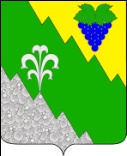 администрация Нижнебаканского  сельского поселения крымского районаПОСТАНОВЛЕНИЕ                                                         станица  НижнебаканскаяО создании комиссии по обследованию повреждённых объектов, пострадавших в результате чрезвычайной ситуации, вызванной наводнением на территории Нижнебаканского сельского поселения Крымского района  6-7  июля 2012 года 	В целях определения объёма затрат на проведение аварийно-спасательных, неотложных аварийно-восстановительных и на развёртывание и содержание пунктов временного питания на территории Нижнебаканского сельского поселения Крымского района в связи с чрезвычайной ситуацией, вызванной наводнением на территории Нижнебаканского сельского поселения Крымского района в июле 2012 года п о с т а н о в л я ю:1. Создать комиссию по обследованию повреждённых объектов, пострадавших в результате чрезвычайной ситуации, вызванной наводнением на территории Нижнебаканского сельского поселения Крымского района  6-7 июля 2012 года, с целью определения затрат на проведение аварийно-спасательных работ, на развёртывание пунктов временного питания на территории Нижнебаканского сельского поселения Крымского района (Приложение №1);Утвердить положение о комиссии по обследованию повреждённых объектов, пострадавших в результате чрезвычайной ситуации, вызванной наводнением на территории Нижнебаканского сельского поселения Крымского района 6-7 июля 2012 года (Приложение № 2).Постановление распространяется на правоотношения, возникших с 14 июля 2012 года.4.	Контроль за выполнением настоящего постановления оставляю за собой.Глава Нижнебаканского сельского поселения Крымского района                                                                               И.В.РябченкоПриложение № 1к постановлению от 02.08.2012 № 137Составкомиссии по обследованию повреждённых объектов, пострадавших в результате чрезвычайной ситуации, вызванной наводнением на территории Нижнебаканского сельского поселения Крымского района 6-7  июля 2012 года Заместитель главы Нижнебаканского сельского поселения Крымского района                                          А.Е.ИлларионовПриложение № 2 к постановлению от 02.08.2012 №137Положениео комиссии по обследованию повреждённых объектов, пострадавших в результате чрезвычайной ситуации, вызванной наводнением на территории Нижнебаканского сельского поселения Крымского района6-7  июля 2012 года Комиссия создана с целью определения объёма затрат на проведение аварийно-спасательных работ, неотложных аварийно-восстановительных работ и на развёртывание и содержание пунктов временного питания на территории Нижнебаканского сельского поселения Крымского района в связи с чрезвычайной ситуацией, вызванной наводнением на территории Нижнебаканского сельского поселения Крымского района в июле 2012 года.Комиссия  руководствуется законодательством Российской Федерации, законодательством Краснодарского края, методическими рекомендациями по оформлению документов для рассмотрения вопроса о выделении бюджетных ассигнований из резервного фонда Правительства Российской Федерации по предупреждению и ликвидации чрезвычайных ситуаций и последствий стихийных бедствий от 2 ноября 2010 года № 2.4-60-12-22, иными нормативно-правовыми актами.  К полномочиям комиссии относится:обследование состояния  повреждённых объектов;составление актов обследования повреждённых объектов с указанием видов работ по восстановлению;привлечение к работе комиссии квалифицированных специалистов по составлению  сметных расчетов на проведение аварийно-спасательных и аварийно-восстановительных работ.Заместитель главы  Нижнебаканского сельского поселения Крымского района                                    А.Е.Илларионов						от02.08.2012№   137Илларионов Александр Евгеньевич- заместитель главы Нижнебаканского сельского поселения Крымского района, председатель комиссии;Ляшенко Наталия Григорьевна- главный специалист администрации Нижнебаканского сельского поселения Крымского района;ПронинДенис Александрович- руководитель МКУ «Управление по предупреждению чрезвычайных ситуаций и гражданской защиты муниципального образования Крымский район;Сидоренко Светлана Витальевна- специалист 2 категории администрации Нижнебаканского сельского поселения Крымского района;Сон Олег Моисеевич- директор филиала ГУП КК «Крайтехинвентаризация» по городу Крымску и Крымскому району;Лесь Сергей Олегович- руководитель МУП города Крымска и Крымского района «Крымсккапстрой».